CHECKLISTE FÜR DIE VORLÄUFIGE ÜBERPRÜFUNG DES ENTWURFS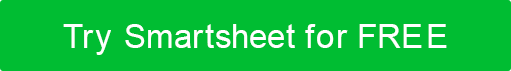 ZUFRIEDEN?Nein.KRITERIENKOMMENTARE1Die Kriterien für die Auftragsaufnahme sind erfüllt.2Die Ergebnisse werden deutlich vor der Entwurfsüberprüfung erhalten.3Die vorläufige Überprüfung zeigt, dass das RTM ausreicht, um die Designüberprüfung zu unterstützen. 4Risikobewertungen und Risikominderungspläne wurden berücksichtigt.5Die Überprüfungsagenda wurde dokumentiert.6Alle relevanten Sponsoren sind eingebunden und die Kommunikation wurde koordiniert.7Technische Spezialisten nehmen teil (je nach Bedarf).8Die Ausstiegskriterien (im Vertrag festgelegt) wurden erfüllt.9Risikominderungspläne werden angesprochen und bei Bedarf überarbeitet.10Kopien der Präsentationsmaterialien werden angefertigt und sind erhalten worden.11Alle Handlungsaufforderungen (RFAs) wurden adressiert und gelöst. 12Die Protokolle der Entwurfsüberprüfung wurden überprüft. 13Der zusammenfassende Bericht wurde fertiggestellt und verteilt. VERZICHTSERKLÄRUNGAlle Artikel, Vorlagen oder Informationen, die von Smartsheet auf der Website bereitgestellt werden, dienen nur als Referenz. Obwohl wir uns bemühen, die Informationen auf dem neuesten Stand und korrekt zu halten, geben wir keine Zusicherungen oder Gewährleistungen jeglicher Art, weder ausdrücklich noch stillschweigend, über die Vollständigkeit, Genauigkeit, Zuverlässigkeit, Eignung oder Verfügbarkeit in Bezug auf die Website oder die auf der Website enthaltenen Informationen, Artikel, Vorlagen oder zugehörigen Grafiken. Jegliches Vertrauen, das Sie auf solche Informationen setzen, erfolgt daher ausschließlich auf Ihr eigenes Risiko.